Do PSZOK przyjmujemy: Do PSZOK przyjmujemy: Do PSZOK przyjmujemy: Do PSZOK przyjmujemy: Do PSZOK przyjmujemy: meble i odpady wielkogabarytowe
(krzesła, stoły, biurka, fotele, wersalki, kanapy, narożniki, dywany, wykładziny, kołdry, koce, materace, duże zabawki, wózki dziecięce)Punkt Selektywnego Zbierania Odpadów Komunalnych 



Miłkowice ul. Wojska Polskiego 59C            czynny:                                                                     środy od 15.00 do 17.00                                     soboty od 8.00 do 10.00zużyty sprzęt elektryczny i elektroniczny
(tylko w całości, posiadający wszystkie części- pralki, lodówki, kuchenki, żelazka, czajniki, maszynki elektryczne, roboty kuchenne, miksery, radia, telewizory, piloty TV, telefony komórkowe, aparaty telefoniczne, zabawki elektryczne i elektroniczne) tj. odpady oznaczone poniższym symbolem: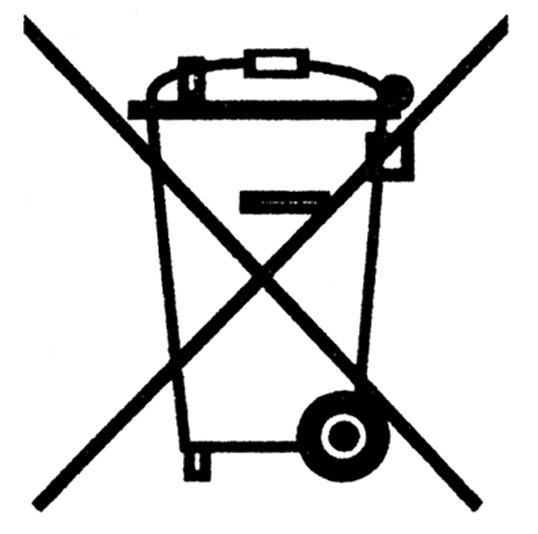 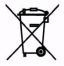 papier i tektura
(zeszyty, książki, czasopisma, gazety, prospekty, ulotki, opakowania kartonowe i tekturowe, torby i worki papierowe)Punkt Selektywnego Zbierania Odpadów Komunalnych 



Miłkowice ul. Wojska Polskiego 59C            czynny:                                                                     środy od 15.00 do 17.00                                     soboty od 8.00 do 10.00zużyty sprzęt elektryczny i elektroniczny
(tylko w całości, posiadający wszystkie części- pralki, lodówki, kuchenki, żelazka, czajniki, maszynki elektryczne, roboty kuchenne, miksery, radia, telewizory, piloty TV, telefony komórkowe, aparaty telefoniczne, zabawki elektryczne i elektroniczne) tj. odpady oznaczone poniższym symbolem:szkło
(butelki i słoiki po napojach i żywności, szklane opakowania po kosmetykach)Punkt Selektywnego Zbierania Odpadów Komunalnych 



Miłkowice ul. Wojska Polskiego 59C            czynny:                                                                     środy od 15.00 do 17.00                                     soboty od 8.00 do 10.00zużyte baterie i akumulatory
 (wszelkiego rodzaju baterie, akumulatory)metale
(metale kolorowe, kapsle, nakrętki od słoików, metalowe garnki, puszki, pudełka)Punkt Selektywnego Zbierania Odpadów Komunalnych 



Miłkowice ul. Wojska Polskiego 59C            czynny:                                                                     środy od 15.00 do 17.00                                     soboty od 8.00 do 10.00przeterminowane leki
(tabletki, syropy, krople, maści)metale
(metale kolorowe, kapsle, nakrętki od słoików, metalowe garnki, puszki, pudełka)Do PSZOK nie przyjmujemy:odpadów zawierających azbestszyb samochodowychszkła zbrojonego i hartowanegozmieszanych odpadów komunalnychczęści samochodowychodpadów budowlanych zmieszanych z innymi   odpadamipadłych zwierzątprzeterminowane leki
(tabletki, syropy, krople, maści)tworzywa sztuczne
(butelki plastikowe, plastikowe opakowania po kosmetykach, proszkach, płynach do prania i płukania, folie, czyste kanistry)Do PSZOK nie przyjmujemy:odpadów zawierających azbestszyb samochodowychszkła zbrojonego i hartowanegozmieszanych odpadów komunalnychczęści samochodowychodpadów budowlanych zmieszanych z innymi   odpadamipadłych zwierzątzużyte opony 
 (rowerowe, samochodowe, 
od wózków np. dziecięcych)odpady zielone 
(gałęzie, liście, skoszona trawa)Do PSZOK nie przyjmujemy:odpadów zawierających azbestszyb samochodowychszkła zbrojonego i hartowanegozmieszanych odpadów komunalnychczęści samochodowychodpadów budowlanych zmieszanych z innymi   odpadamipadłych zwierząt"czysty" gruz, niezanieczyszczone odpady budowlane i rozbiórkowe
(tapety, drzwi, papier ścierny, panele, płytki, spłuczki, muszle klozetowe)chemikalia 
(w oryginalnych, opisanych opakowaniach - farby, lakiery, środki ochrony roślin)Do PSZOK nie przyjmujemy:odpadów zawierających azbestszyb samochodowychszkła zbrojonego i hartowanegozmieszanych odpadów komunalnychczęści samochodowychodpadów budowlanych zmieszanych z innymi   odpadamipadłych zwierzątinne odpady problemowe
(termometry, żarówki, żarówki energooszczędne, świetlówki, neonówki)